통일부와 아산정책연구원이 개최하는 「한반도국제포럼 2013 (Korea Global Forum 2013)」의 해외 전문가 세미나가 6일(금) 중국 베이징 소재 웨스틴 조양 호텔에서 “한반도 신뢰프로세스 구현의 도전과 과제(“Implementing the ‘Korean Peninsula Trust-building Process’: Challenges and Opportunities”)“를 주제로 열린다.* KGF는 한반도 안정과 평화, 통일의 필요성에 대한 국제적 공감대를 확산하고, 이에 대한 국제사회의 의견을 수렴하기 위해 2010년 창설된 1.5트랙(반관반민) 형식의 국제적 다자협의체임.이번 중국 회의는 북한 문제에 대한 한중 양측 전문가와 주요 여론지도층이 모여 향후 대북정책과 한반도 신뢰프로세스를 실천해 나가는 방안을 모색한다.한국측 주요 참석자로는 통일부 김형석 남북회담본부 상근 회담대표, 통일연구원 박형중 선임연구위원, 김재철 교수(가톨릭대학교), 박인휘 교수(이화여자대학교), 아산정책연구원 김한권, 우정엽 연구위원이고, 중국측은 동아시아 안보문제 전문가인 주펑 교수(북경대학교), 중국 내 가장 영향력 있는 전략적 사상가로 알려진 양이 교수(중국국방대학교), 중국 외교정책의 권위자인 청샤오허 교수(인민대학교), 추수롱 교수(칭화대학교), 먼홍화 교수(중국공산당 중앙당교), 스인홍 교수(인민대학교)가 참석한다.류길재 통일부 장관이 축사를 전달할 예정이고, 통일부 발제 후 양측 전문가들이 대북정책 및 한반도 신뢰프로세스 발전 과정에서의 국제 사회의 협력 방안에 관한 토론을 이어갈 예정이다. 총 4개의 세션 중 세션1 (박근혜 정부의 대북정책: 한반도 신뢰프로세스)만 일반에 공개되며 3개 세션은 비공개로 진행된다.미·중·일 3국을 대상으로 지난 7월 일본에서 시작된 해외 전문가 세미나는  이번 회의 이후 향후 2차례, 총 4회에 걸쳐 개최될 예정이며, 10여 개국 민·관 전문가가 참여하는 국내 행사는 11월 개최 예정이다.* 회의는 한중 동시통역으로 진행됩니다.* 첫 세션만 공개하며, 나머지 세션은 비공개입니다.「한반도국제포럼 2013중국회의」 개요주    최 : 통일부 ∙ 아산정책연구원주    제 : “한반도 신뢰프로세스 구현의 도전과 과제”일    시 : 2013년 9월 6일(금) 09:00 ~ 17:00장    소 : 웨스틴 조양 호텔, Fire Room (중국 베이징 소재)  프로그램 개요 개회식 - 09:30 ~ 10:00 축  사 - (류길재 통일부 장관, 김형석 대변인 대독)공개 세션 - 10:00~11:30 세션1 - 10:00~11:30 박근혜 정부의 대북정책-한반도신뢰프로세스비공개 세션 - 13:00~17:00세션2 - 13:00~14:10 현재 북한상황 평가 세션3 - 14:25~15:35 대북정책, 한중협력 세션4 - 15:50~17:00 대북정책에서의 통일외교와 국제협력 주요 참석 인사 목록(2013년 9월 3일 현재 기준, *성명, 소속)해외 주요 참석자먼홍화(Men Honghua), 중국공산당 중앙당교(Party School of CPC Central Committee)스인홍(Shi Yinhong), 인민대학교(Renmin University) 양이(Yang Yi), 중국국방대학교(National Defense University) 주펑(Zhu Feng), 북경대학교(Peking University) 청샤오허(Cheng Xiaohe), 인민대학교(Renmin University) 추수롱(Chu Shulong), 칭화대학교(Tsinghua University)국내 주요 참석자 김재철(Kim Jae Cheol), 가톨릭대학교김한권(Kim Hankwon), 아산정책연구원 중국연구센터 연구위원김형석(Kim Hyung-suk), 통일부 남북회담본부 상근 회담대표박인휘(Park Ihn-hwi), 이화여자대학교 박형중(Park Hyeong-Jung), 통일연구원 선임연구위원우정엽(Woo Jung -Yeop), 아산정책연구원 안보정책센터 연구위원옵서버동칭링(Dong Qingling), 대외경제무역대학교 왕쥔셩(Wang Junsheng), 중국사회과학원 연구원주요 참석 인사 약력KIM Hyung Suk is the Senior Representative for Inter-Korean Dialogue and the incumbent Deputy Minister of Unification. Having passed the 32th National Examination for Senior Government Officials in 1988, Dr. Kim has held numerous positions in South Korea’s Ministry of Unification (MOU). Prior to his current position, he once served as the Director of the Policy Coordination Division and as the Director of the Agenda Management Division, both under the Unification Policy Office of MOU. Dr. Kim also served as Director General and a senior officer for Inter-Korean Economic Cooperation under the Inter-Korean Economic Cooperation office at MOU. He also served as a senior executive official under the Office of Secretary for the President for Unification, as well as the spokesperson for MOU. Dr. Kim received his B.A. in English literature and M.A. in public administration from Seoul National University, and earned his Ph.D. in North Korean Studies from Kyunggi University. 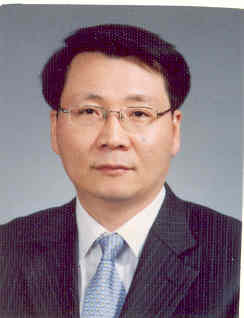 CHENG Xiaohe is an associate professor in the School of International Studies at Renmin University of China. His main research focus lies in the field of China’s foreign relations. Dr. Cheng was previously a visiting research fellow in the Fairbank Center at Harvard University (1997-1998). He also taught China’s politics and foreign policy at Dublin College University (2007) and China’s foreign relations at the University of Michigan at Ann Arbor (2009). His recently published articles focus on China’s relations with the Korean Peninsula and the Indian Subcontinent. Dr. Cheng received his B.A. in international politics from Fudan University and Ph.D. in political science from Boston University.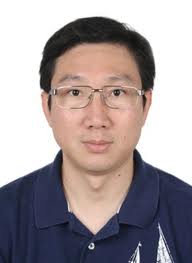 CHU Shulong is currently a Professor of Political Science and International Relations at the School of Public Policy and Management and is the deputy director of the Institute of International Strategic and Development Studies at Tsinghua University in Beijing, China. He is also a Professor at China’s Ministry of Foreign Affairs’ Party School and an advisor to China’s Central Television (CCTV) international reporting. He was previously director for the North American Studies Division of the China Institute of Contemporary International Relations. He was a senior visiting fellow at the Center for U.S.-China Relations of New York University in January 2013, at the Brookings Institution in 2006-2007, and the East-West Center in 2001. Dr. Chu’s major areas of research are international relations, US foreign strategy and China policy, the Sino-US relations, and China’s foreign and security strategies. His most recent publications include The Sino-US Relations in the Post-Cold War Era; Basic Theories of International Relations; China’s Foreign Strategy and Policy, and. American Government and Politics (three volumes).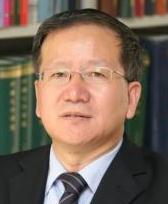 SHI Yinhong is a professor of international relations and the director of the Center for American Studies at the Renmin University of China. He was also appointed counselor of China`s State Council in early 2011. His previous positions include professor of international history at Nanjing University (1993-1998), the associate dean of the School of Humanities of Nanjing University (1995-1998), and professor of international relations and the director of the Center for International Strategic Studies at International Relations Academy in Nanjing (1998-2001). He mainly engages in research and teaching on the theory and history of international politics, strategic studies, and foreign policies of both China and the United States. Professor Shi received a Ph.D. in international history from Nanjing University in 1988.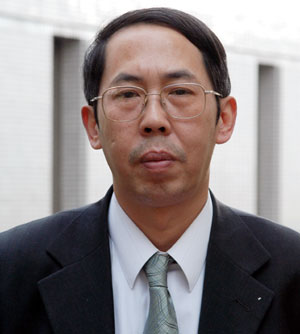 Rear Admiral (Ret.) YANG Yi is the former director of the Institute for Strategic Studies at the National Defense University, China. He is considered one of the most influential strategic thinkers in China and is an expert on China’s national security strategy, military strategy, and foreign policy. He plays an active role in advising the Chinese leadership on many important policy issues. He participates frequently in international conferences and has delivered numerous presentations in many countries. He served as an executive commanding officer of frigate, foreign affairs division chief, deputy director general of the General Office of Naval headquarters, naval attaché at the Chinese Embassy in the United States and Director of the Institute for Strategic Study, National Defense University, PLA. Rear Admiral Yang Yi’s major academic publications (in Chinese) include Global Strategic Stability, On National Security Strategy, The Theory of National Security Strategy, and A Vision of China’s National Security Strategy.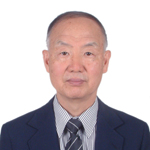 ZHU Feng is a professor at the School of International Studies and is the deputy director of the Center for International and Strategic Studies at Peking University. He sits on a number of editorial boards of scholarly journals and is a member of the Beijing Committee of the Chinese People’s Political Consultative Conference. He is also a senior research fellow at the China Institute of Peace and Development. He writes extensively on regional security in East Asia, the North Korean nuclear issue, U.S. national security strategy, and the military and security dimensions of China-U.S. relations. His recent books include Ballistic Missile Defense and International Security; International Relations Theory and East Asian Security; and China’s Ascent: Power, Security, and the Future of International Politics (co-edited with Robert S. Ross). Professor Zhu began his undergraduate studies in the Department of International Politics at Peking University in 1981 and received his Ph.D. from Peking University in 1991. 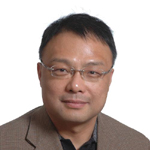 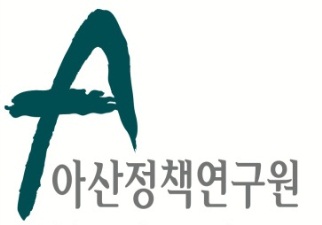 보 도 자 료  Press Release보 도 자 료  Press Release2013년 9월 3일배포후 바로 보도 가능합니다.총 6장담당: 홍보실 김성연 전화: 02-3701-7349이메일: sungyeon@asaninst.org      communications@asaninst.org아산정책연구원 (원장 함재봉, www.asaninst.org)은 객관적이면서 수준 높은 공공정책 연구를 수행하는 독립적인 연구기관입니다. 한반도, 동아시아, 그리고 지구촌의 현안에 대한 깊이 있는 정책 대안을 제시하고, 국민과 정책결정자들이 합리적이고 공공의 복리를 극대화시킬 수 있는 정책을 선택하도록 돕는 싱크탱크의 역할을 지향합니다. 2008년 설립 이후 국내외 학술교류, 아산플래넘, 아산핵포럼과 같은 대규모 국제회의 개최, 《China’s Foreign Policy》, 《Japan in Crisis》, 《출구가 없다》, 《14호 수용소 탈출》연구 서적 출간 등의 활발한 연구활동을 하고 있으며, 2012년 펜실베니아대 주관의 세계싱크탱크 랭킹 지역부문에서는 5위를 차지하였습니다.참고 자료1 참고 자료 2참고 자료 3